CONSEILTrente-troisième session extraordinaire
Genève, 17 mars 2016Adoption de documentsDocument établi par le Bureau de l’Union

Avertissement : le présent document ne représente pas les principes ou les orientations de l’UPOV	L’objet du présent document est de fournir des informations sur les documents ci-après, que le Conseil sera invité à adopter à sa trente-troisième session extraordinaire qui se tiendra à Genève le 17 mars 2016.UPOV/EXN/PPM/1	Notes explicatives sur le matériel de reproduction ou de multiplication selon la Convention UPOV (document UPOV/EXN/PPM/1 Draft 6)UPOV/INF-EXN/9	Liste des documents UPOV/INF-EXN et date de la version la plus récente de ces documents (révision) (document UPOV/INF-EXN/9 Draft 1)UPOV/EXN/PPM/1	Notes explicatives sur le matériel de reproduction ou de multiplication selon la Convention UPOV (document UPOV/EXN/PPM/1 Draft 6)	À sa soixante-douzième session tenue à Genève les 26 et 27 octobre 2015, le Comité administratif et juridique (CAJ) est convenu qu’un projet du document “Notes explicatives sur le matériel de reproduction ou de multiplication selon la Convention UPOV” (document UPOV/EXN/PPM/1 Draft 6), contenant les modifications du document UPOV/EXN/PPM/1 Draft 5 approuvées par le CAJ à sa soixante-douzième session, serait présenté pour adoption par le Conseil à sa trente-troisième session extraordinaire (voir le paragraphe 15 du document CAJ/72/9 “Compte rendu des conclusions”).	Le Conseil est invité à adopter le document UPOV/EXN/PPM/1 “Notes explicatives sur le matériel de reproduction ou de multiplication selon la Convention UPOV”, sur la base du document UPOV/EXN/PPM/1 Draft 6.UPOV/INF-EXN/9	Liste de documents UPOV/INF-EXN et date de la version la plus récente de ces documents (révision) (document UPOV/INF-EXN/9 Draft 1)	Parallèlement aux notes explicatives que le Conseil sera invité à adopter à sa trente-troisième session extraordinaire, il est proposé d’adopter le document UPOV/INF-EXN/9 “Liste des documents UPOV/INF-EXN et date de la version la plus récente de ces documents” sur la base du document UPOV/INF-EXN/9 Draft 1.	Le Conseil est invité à adopter la révision du document UPOV/INF-EXN “Liste des documents UPOV/INF-EXN et date de la version la plus récente de ces documents” (document UPOV/INF-EXN/9) sur la base du document UPOV/INF-EXN/9 Draft 1.[Fin du document]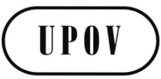 FC(Extr.)/33/2ORIGINAL : anglaisDATE : 12 février 2016UNION INTERNATIONALE POUR LA PROTECTION DES OBTENTIONS VÉGÉTALESUNION INTERNATIONALE POUR LA PROTECTION DES OBTENTIONS VÉGÉTALESUNION INTERNATIONALE POUR LA PROTECTION DES OBTENTIONS VÉGÉTALESGenèveGenèveGenève